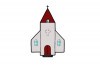 JulhelgenJulhelgen börjar med julafton den 24 december.I Finland är julafton den viktigaste dagen under julhelgen. Följande dag den 25 december är juldagen. Den 26 december firar vi ännu julannandag. 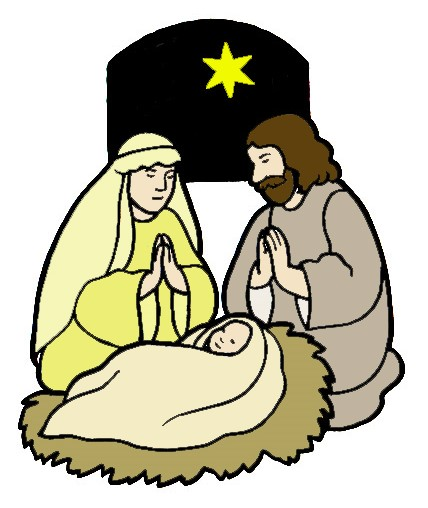 Kristna firar jul till minne av Jesu födelse. För kristna är julenen viktig helg. Många i Finland går till kyrkan på julen. Där får man höra historien omMaria och Josef som skulle gå och skattskriva sig. På den resan föddes Jesusi ett stall där han fick sova i en krubba.I många familjer firar man julen på samma sätt varje år. På julen äter man god mat.Man öppnar julklappar, sjunger julsånger och har det trevligt tillsammans. Julen är en tid att umgås med nära och kära. Vad minns du om julhelgen?Vilket datum är det julannandag?A  24 decemberB  25 decemberC  26 decemberVad betyder ordenutlyses _______________________________________skattskrivas____________________________________krubba _______________________________________Varför firar man jul?______________________________________________________________________________________________________Hur ser jultomten ut? Rita och berätta.